359066, Республика Калмыкия, Городовиковский район, с. Розенталь, ул. Дружбы, 38/1(84731)  т. 94-1-14, e-mail:rozentalskoesmo@yandex.ru	РЕШЕНИЕ  № 17       от  25 мая  2018 года                                                                                           с. Розенталь«Об утверждении годового отчета  «Об исполнении бюджета  Розентальскогосельского муниципального образования Республики Калмыкия за 2017 год»          В соответствии со статьей 264.2 Бюджетного кодекса Российской Федерации,  статьей 7.1 Положения о бюджетном процессе в Розентальского сельском муниципальном образовании Республики Калмыкия, утвержденного решением Собрания депутатов Розентальского сельского муниципального образования Республики Калмыкия № 5 от 22 марта 2017года,  согласно заключения контрольно-счетной палаты Городовиковского районного муниципального образования Республики Калмыкия  №     от   _______  2018года по результатам  внешней проверки годового отчета об исполнении бюджета Розентальского сельского муниципального образования Республики Калмыкия за 2017год, руководствуясь Уставом Розентальского сельского муниципального образования Республики Калмыкия.   Собрание депутатов Розентальского сельского муниципального образования Республики Калмыкия РЕШИЛО:    1. Утвердить годовой отчет  «Об исполнении бюджета Розентальского сельского муниципального образования Республики Калмыкия за 2017год», согласно приложений № 1, 2 к настоящему решению.            2. Утвердить источники внутреннего финансирования дефицита бюджета  Розентальского сельского муниципального образования Республики Калмыкия за 2017 год, согласно приложения  № 3 к настоящему решению.           3. Утвердить информацию о численности муниципальных служащих                администрации     Розентальского    сельского   муниципального  образования Республики Калмыкия и расходов на их содержание за 2017 год, согласно приложения № 4 к настоящему решению.            4. Утвердить информацию об использовании Резервного фонда администрации Розентальского сельского муниципального  образования Республики Калмыкия, согласно приложения № 5 к настоящему решению.            5. Контроль за исполнением настоящего решения возложить на главу Розентальского  сельского муниципального образования Республики Калмыкия (ахлачи).Председатель Собрания депутатовРозентальского сельскогомуниципального образования Республики Калмыкия                                                                                            О.В.КарпенкоГлава Розентальского сельскогомуниципального образования Республики Калмыкия (ахлачи)                                                                               Е.В. ВасилецИсполнения доходов бюджета Розентальского сельского муниципального образования Республики Калмыкия за 2017 год.                       Исполнение бюджета Розентальского сельского муниципального образования Республики Калмыкия за 2017 год по разделам, подразделам, целевым статьям расходов, видам расходов функциональной классификации расходов бюджетов Российской Федерации                                                                                                                                             (тыс. рублей)                                                                                                                                                                                                            Источники внутреннего финансирования дефицитабюджета  Розентальского сельского муниципального образования Республики Калмыкия за 2017год(тыс. руб.)Информация о численности муниципальных служащих администрации Розентальского сельского муниципального образования                           Республики Калмыкия и расходов на их содержание за  2017 годСобрание депутатов Розентальского сельского муниципального образования Республики Калмыкия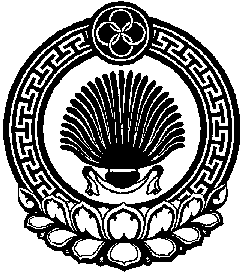 Хальмг ТанhчинРозентальск селана муниципальн  бурдэцин депутатнрин хург                                                                                                           Приложение № 1       к Решению Собрания депутатов                                                                                                                                                      Розентальского сельского муниципального образования Республики Калмыкия            № 17   от 25 мая 2018г.  Кодадми нистра тораКодадми нистра тораКодбюджетной классификации Российской ФедерацииНаименование кода поступлений в бюджет,группы, подгруппы, статьи, подстатьи, элемента, программы (подпрограммы),кода экономической классификации доходовУтвержденные бюджетные назначенияИсполненоНеисполненные назначения1 00 00000 00 0000 000ДОХОДЫ НАЛОГОВЫЕ, НЕНАЛОГОВЫЕ1469,81311,8158,01 01 00000 00 0000 000НАЛОГИ НА ПРИБЫЛЬ,  ДОХОДЫ63,963,90,0182182101 02010 01 0000 110Налог на доходы физических лиц с доходов, источником которых является налоговый агент, за исключением доходов, в отношении которых исчисление и уплата налога осуществляются в соответствии со статьями 227, 227.1 и 228 Налогового кодекса Российской Федерации60,660,60,0182182101 02020 01 0000 110Налог на доходы физических лиц с доходов, полученных от        осуществления деятельности физическими лицами, зарегистрированными в качестве индивидуальных предпринимателей, нотариусов, занимающихся частной практикой, адвокатов, учредивших адвокатские кабинеты и других лиц, занимающихся частной практикой в соответствии со статьей 227 Налогового кодекса Российской Федерации0,00,00,01821821 01 02030 01 0000 110Налог на доходы физических лиц с доходов, полученных физическими лицами, не являющимися налоговыми резидентами Российской Федерации3,33,30,01 05 00000 00 0000 000НАЛОГИ НА СОВОКУПНЫЙ ДОХОД443,7443,70,01821821 05 03010 01 0000 110Единый сельскохозяйственный налог443,7443,70,01 06 00000 00 0000 000НАЛОГИ НА ИМУЩЕСТВО25,625,60,01 06 01000 00 0000 110Налог на имущество физических лиц25,625,60,01821821 06 01030 10 0000 110Налог на имущество физических лиц, взимаемый по ставкам, применяемым к объектам налогообложения, расположенным в границах поселений25,625,60,01 06 06000 00 0000 110ЗЕМЕЛЬНЫЙ НАЛОГ936,6778,6158,01821821 06 06033 10 0000 110Земельный налог, взимаемый по ставкам, установленным в соответствии с подпунктом 1 пункта 1 статьи 394 Налогового кодекса Российской Федерации и применяемым к объектам налогообложения, расположенным в границах поселений25,025,00,01821821 06 06043 10 1001 110Земельный налог, взимаемый по ставкам, установленным в соответствии с подпунктом 2 пункта 1 статьи 394 Налогового кодекса Российской Федерации и применяемый к объектам налогообложения911,6753,6158,02 00 00000 00 0000 0002 00 00000 00 0000 000БЕЗВОЗМЕЗДНЫЕ ПОСТУПЛЕНИЯ681,8681,80,02 02 00000 00 0000 000БЕЗВОЗМЕЗДНЫЕ ПОСТУПЛЕНИЯ ОТ ДРУГИХ БЮДЖЕТОВ БЮДЖЕТНОЙ СИСТЕМЫ РОССИЙСКОЙ ФЕДЕРАЦИИ681,8681,80,07317312 02 03015 10 0000 151Субвенции бюджетам поселений на осуществлении первичного воинского учета на территориях, где отсутствуют военные комиссариаты48,048,00,07317312 02 01001 10 0000 151  Дотации бюджетам сельских поселений на выравнивание бюджетной обеспеченности168,6168,60,07317312 02 01003 10 0000 151Дотации бюджетам сельских поселений на поддержку мер по обеспечению сбалансированности бюджетов307,5307,50,07317312 02 04014 10 0000 151Межбюджетные трансферты, передаваемые бюджетам сельских поселений из бюджетов муниципальных районов на осуществление части полномочий по решению вопросов местного значения в соответствии с заключенными соглашениями157,7157,70,0ВСЕГО ДОХОДОВ2151,61993,6158,0Приложение № 2НаименованиеРазделПод-разделЦелевая статьяВид расходовУтвержденные бюджетные назначенияИсполненоНеисполненные назначенияОбщегосударственные вопросы01806,2730,076,2Функционирование высшего должностного лица субъекта Российской Федерации и муниципального образования0102399,2397,71,5Расходы на обеспечение деятельности высшего должностного лица муниципального образования010278 1 00 00000399,2397,71,5Мероприятия направленные на обеспечение деятельности высшего должностного лица муниципального образования010278 1 01 00000399,2397,71,5Глава администрации СМО010278 1 01 00120399,2397,71,5Фонд оплаты труда государственных (муниципальных) органов010278 1 01 00120121308,4307,01,5Взносы по обязательному социальному страхованию на выплаты денежного содержания и иные выплаты работникам государственных (муниципальных) органов010278 1 01 0012012990,890,80,0Функционирование Правительства Российской Федерации, высших исполнительных органов государственной власти субъектов Российской Федерации, местных администраций010478 1 00 00000323,0249,373,7Центральный аппарат010478 1 02 00120323,0249,373,7Фонд оплаты труда государственных (муниципальных) органов010478 1 02 00120121164,7137,227,5Взносы по обязательному социальному страхованию на выплаты денежного содержания и иные выплаты работникам государственных (муниципальных) органов010478 1 02 0012012939,334,25,1Закупка товаров, работ, услуг в сфере информационно-коммуникационных технологий010478 1 02 0012024265,041,523,5Прочая закупка товаров, работ и услуг для обеспечения государственных (муниципальных) нужд010478 1 02 0012024427,015,711,3Уплата налога на имущество организаций  и земельного налога010478 1 02 0012085122,020,71,3Уплата прочих налогов, сборов010478 1 02 001208525,00,05,0Обеспечение деятельности финансовых, налоговых и таможенных органов и органов финансового (финансово-бюджетного) надзора010678 1 00 0000083,083,00,0Иные межбюджетные трансферты из бюджетов поселений в бюджеты  муниципального района по переданным полномочиям по осуществлению внешнего муниципального финансового контроля010678 1 05 М501014,014,00,0Иные межбюджетные трансферты010678 1 05 М501054014,014,00,0Иные межбюджетные трансферты из бюджетов поселений бюджетам муниципальных районов в соответствии с заключенными соглашениями010678 1 05 М5020Иные межбюджетные трансферты010678 1 05 М502054069,069,00,0Другие общегосударственные вопросы01131,00,01,0Безопасность муниципального образования011378 2 00 000001,00,01,0МП «Противодействие и профилактика экстремизма и терроризма, а также создание условий для реализации  мер, направленных на укрепление межнационального и межконфессионального согласия на территории Розентальского СМО Республики Калмыкия на 2016-2020г.г.»011378 2 01 000001,00,01,0 Мероприятия, направленные на противодействие экстремизму и профилактику терроризма на территории сельского  поселения011378 2 02 295101,00,01,0Прочая закупка товаров, работ и услуг для государственных (муниципальных) нужд 011378 2 02 295102441,00,01,0Национальная оборона02Мобилизационная и вневойсковая подготовка020378 1 00 0000048,048,00,0Осуществление первичного воинского учета на территориях, где отсутствуют военные комиссариаты020378 1 04 5118048,048,00,0Фонд оплаты труда государственных (муниципальных) органов020378 1 04 5118012136,936,90,0Взносы по обязательному социальному страхованию на выплаты денежного содержания и иные выплаты работникам государственных (муниципальных) органов020378 1 04 5118012911,111,10,0Национальная безопасность и правоохранительная деятельность0353,00,05,0Защита населения и территории от чрезвычайных ситуаций природного и техногенного характера, гражданская оборона030978 9 00 000005,00,05,0Предупреждение и ликвидация последствий чрезвычайных ситуаций и стихийных бедствий природного и техногенного характера030978 9 01 295205,00,05,0Прочая закупка товаров, работ и услуг для обеспечения государственных (муниципальных) нужд030978 9 01 295202445,00,05,0Обеспечение пожарной безопасности031078 9 00 0000048,05,742,3Муниципальная программа «По вопросам обеспечения пожарной безопасности на территории Розентальского СМО Республики Калмыкия на 2016-2018г.г.»031078 9 010000048,05,742,3Мероприятия, по вопросам обеспечения пожарной безопасности на территории Розентальского СМО Республики Калмыкия031078 9 0129530Прочая закупка товаров, работ и услуг для обеспечения государственных (муниципальных) нужд031078 9 012953024448,0      5,742,3Национальная экономика0454,78,046,7Дорожное хозяйство (дорожные фонды)040978 4 01 0000034,70,034,7Содержание автомобильных дорог общего пользования на территории  сельского поселения040978 4 01 1751014,00,014,0Прочая закупка товаров, работ и услуг для обеспечения государственных (муниципальных) нужд040978 4 01 1751024414,00,014,4Иные межбюджетные трансферты из бюджета муниципального района в бюджеты поселений (в части бюджетных инвестиций)040978 9 05 М402020,70,020,7Прочая закупка товаров, работ и услуг для обеспечения государственных (муниципальных) нужд040978 9 05 М402024420,70,020,7Другие вопросы в области национальной экономики041220,08,012,0Мероприятия в области строительства, архитектуры и градостроительства041278 4 03 0000020,08,012,0Межевание земельных участков для постановки на государственный кадастровый учет, с целью их предоставления в аренду и (или) собственность041278 4 03 2251020,08,012,0Прочая закупка товаров, работ и услуг для государственных (муниципальных) нужд 041278 4 03 2251024420,08,012,0Жилищно-коммунальное хозяйство05341,5167,4174,1Коммунальное хозяйство050268,067,30,7Комплексное развитие систем коммунальной инфраструктуры на территории СМО050278 5 02 0000068,067,30,7Мероприятия в области коммунального хозяйства050278 5 02 15510Прочая закупка товаров, работ и услуг для обеспечения государственных (муниципальных) нужд050278 5 02 1551024468,067,40,6Благоустройство050378 6 00 00000273,5100,0173,5Благоустройство территории СМО050378 6 01 00000240,596,0144,5Организация сбора и вывоза мусора на территории СМО, уборка несанкционированных свалок050378 6 01 1751012,00,012,0Прочая закупка товаров, работ и услуг для обеспечения государственных (муниципальных) нужд050378 6 01 1751024412,00,012,0Мероприятия по благоустройству поселков СМО050378 6 01 17520167,735,1132,6Прочая закупка товаров, работ и услуг для обеспечения государственных (муниципальных) нужд050378 6 01 17520244167,735,1132,6Обеспечение деятельности  хозяйственного обслуживания и благоустройства  СМО050378 6 01 1753060,860,80,0Прочая закупка товаров, работ и услуг для обеспечения государственных (муниципальных) нужд050378 6 01 1753024460,860,80,0Уличное освещение территории СМО050378 6 02 000003,02,50,5Расходы на коммунальные услуги за потребленную электроэнергию050378 6 02 175403,02,50,5Прочая закупка товаров, работ и услуг для обеспечения государственных (муниципальных) нужд050378 6 02 175402443,02,50,5Озеленение территории СМО050378 6 03 0000020,00,020,0Покос и вывоз травы050378 6 03 1755020,00,020,0Прочая закупка товаров, работ и услуг для обеспечения государственных (муниципальных) нужд050378 6 03 1755024420,00,020,0Организация и содержание мест захоронения050378 6 04  0000010,01,68,4Содержание мест захоронения050378 6 04 1757010,01,68,4Прочая закупка товаров, работ и услуг для муниципальных нужд050378 6 04 1757024410,01,68,4Культура, кинематография08856,1687,9168,3Культура080178 3 00 00000856,1688,0168,3Дворцы и дома культуры, другие учреждения культуры и средств массовой информации080178 3 01 00000719,1561,1158,1080178 3 01 05210Фонд оплаты труда учреждений080178 3 01 05210111335,1325,010,1Взносы по обязательному социальному страхованию на выплаты по оплате труда работников и иные выплаты работникам учреждений080178 3 01 0521011994,292,02,2Закупка товаров, работ, услуг в сфере информационно-коммуникационных технологий080178 3 01 0521024228,315,213,1Прочая закупка товаров, работ и услуг для обеспечения государственных (муниципальных) нужд080178 3 01 05210244247,5126,2121,4Уплата прочих налогов, сборов080178 3 01 052108525,00,05,0Уплата иных платежей080178 3 01 052108539,02,76,3Передаваемые полномочия по организации библиотечного обслуживания населения, комплектования и обеспечения сохранности библиотечных фондов080178 3 02М5010137,0126,810,2Фонд оплаты труда учреждений080178 3 02М501011189,988,11,8Взносы по обязательному социальному страхованию на выплаты по оплате труда работников и иные выплаты работникам учреждений080178 3 02М501011927,126,60,5Закупка товаров, работ, услуг в сфере информационно-коммуникационных технологий080178 3 02М50102429,52,47,1Прочая закупка товаров, работ и услуг для обеспечения государственных (муниципальных) нужд080178 3 02М501024410,59,80,7Обслуживание государственного внутреннего и муниципального долга13010,10,10,0Обслуживание муниципального долга130178 9 04 000000,10,10,0Процентные платежи по муниципальному долгу130178 9 04 215100,10,10,0Обслуживание муниципального долга130178 9 04 215107300,10,10,0Всего2159,61647,0512,6                                                                                                                                          Приложение № 3Код КИВФНаименование источников внутреннего финансированияУтвержденные бюджетные назначенияИсполненоНеисполненные назначения731 01 03 00 00 00 0000 000Бюджетные кредиты от других бюджетов бюджетной системы Российской Федерации в валюте Российской Федерации0,0-50,00,0731 01 03 01 00 10 0000 710Получение кредитов от других бюджетов бюджетной системы Российской Федерации бюджетом субъекта Российской Федерации в валюте Российской Федерации50,050,0731 01 03 01 00 10 0000 810Погашение бюджетом субъекта Российской Федерации кредитов от других бюджетов бюджетной системы Российской Федерации в валюте Российской Федерации-50,0-50,00,00731 01 05 00 00 00 0000 000Изменение остатков средств на счетах по учету средств бюджета8,0-346,6354,673101 05 02 01 10 0000 510Увеличение прочих остатков денежных средств бюджетов муниципальных районов- 2201,6-1993,6-208,0731 01 05 02 01 10 0000 610Уменьшение прочих остатков денежных средств бюджетов муниципальных районов2209,61697,0512,6ИТОГО ИСТОЧНИКОВ ВНУТРЕННЕГО ФИНАНСИРОВАНИЯ8,0-296,6304,6                                                                                                                                         Приложение № 4       к Решению Собрания депутатов                                                                                                                                                      Розентальского сельского муниципального образования Республики Калмыкия         №  17  от  25  мая  2018г  Органы местного самоуправленияШтатная численность, всегов том числев том числев том числеУтвержден-ные бюджетные назначенияИсполненоНеисполненные назначе-нияОрганы местного самоуправленияШтатная численность, всегоГлава администрации Муниципальные служащие Обслуживающий персонал Утвержден-ные бюджетные назначенияИсполненоНеисполненные назначе-нияАдминистрацияРозентальского СМО РК2,011-722,2647,075,2Итого2,011-722,2647,075,2